LIETUVOS RESPUBLIKOS AMBASADA LENKIJOS RESPUBLIKOJE 2023 m. BALANDŽIO MĖN. AKTUALIOS EKONOMINĖS INFORMACIJOS SUVESTINĖ2023-05-02(Data)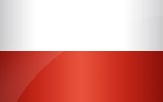 LENKIJAParengė: Liliana Jaroslavska, LR ambasados Lenkijos Respublikoje pirmoji sekretorė, tel. +48 22 622 13 50, el. paštas liliana.jaroslavska@urm.ltTomaš Pozlevič, LR ambasados Lenkijos Respublikoje komercijos atašė, tel. +48 22 270 76 11, el. paštas tomas.pozlevic@urm.ltGabriel Gorbačevski, LR ambasados Lenkijos Respublikoje energetikos atašė, tel. +48 22 622 56 14, el. paštas gabriel.gorbacevski@urm.ltStanislav Vidtmann, LR ambasados Lenkijos Respublikoje transporto atašė, tel. +48 22 270 76 09, el. paštas stanislav.vidtmann@urm.ltDataPateikiamos informacijos apibendrinimasInformacijos šaltinisPastabosLietuvos eksportuotojams aktuali informacijaLietuvos eksportuotojams aktuali informacijaLietuvos eksportuotojams aktuali informacijaLietuvos eksportuotojams aktuali informacija2023 04 19Nutarta atidėti mokamų kelių tinklo didinimąŠiais metais planuojamas praplėtimas mokamų kelių tinklo neįvyks. Vyriausybė atideda apmokestinimą antrajam 2024 m. ketvirčiui. Tai praradimas šalies kelių fondui (Krajowy Fundusz Drogowy) į kuri patenka e -Toll sistemos rėmuose surinktos lėšos ir kurios yra panaudojamos kelių statybos bei išlaikymo tikslams. Toks sprendimas taip pat pagilina nelygias kelių ir geležinkelio vežėjų sąlygas, nes geležinkelio vežėjai negali naudotis nemokamai infrastruktūra. Dabartiniu metu yra 3700 km mokamų kelių. Mokamų kelių sistema paskutinį kartą buvo padidinta 2017 m. Nuo to laiko pastatyta dar 1500 km kelių. Mokamų kelių tinklo praplėtimo atidėjimą MI aiškina padėtimi Ukrainoje. Nauji keliai, kurie turėtų tapti mokamais yra tranzitiniai, o tai paliestų Ukrainos vežėjus ir padidintų transporto iš Ukrainos išlaidas.https://www.rynekinfrastruktury.pl/wiadomosci/drogi-i-autostrady/nowe-drogi-na-siebie-nie-zarabiaja-kolejny-rok-za-darmo-85693.html2023 04 04Lenkija negauna iš Rusijos leidimų tarptautiniams vežimams. Rusija nepersiuntė leidimų lenkų sunkvežimių įvažiavimui todėl lenkų vežėjai negali vykdyti kontraktų. Leidimų kvota kovo mėnesiui  (4220 trečiosioms šalims ir 1380 bendrųjų) jau seniai sunaudota. Šiais metais rusai susitarė perduoti Lenkijai 55 tūkst. leidimų. Iki š. m,. vasario mėnesio galiojo praeitų metų leidimai. Leidimus šiems metams rusai įsipareigojo siusti ketvirčių ritmu, tačiau šio pažado netiesia.  Antrajam š. m. ketvirčiui rusai neperdavė leidimų. Panašų mechanizmą rusai taiko Baltarusijai, Lietuvai ir Latvijai. Tačiau, kaip pastebi dienraštis ,,Rzeczpospolita“ lietuviai ir latviai duoda rusams tranzitą į Kaliningradą todėl turi galimybę spausti Maskvą. Dėl karo, Lenkijos ir Rusijos ministerijos bendrauja žemame lygyje, todėl sprendimai priimami lėtai. Lenkų vežėjai praranda rytų rinkas. Neturėdami leidimų įvažiuoti į Rusiją praranda galimybę aptarnauti Vidurinės Azijos šalys. Dalis jų planuoja vykti į Kazachstaną ir į šio regiono šalys pietiniu keliu per Gruziją ir Armėniją. Tačiau tai ilgesnės trasos ir ženkliai brangesnes nei per Rusiją. https://logistyka.rp.pl/drogowy/art38269301-zezwolen-rosyjskich-nie-ma-i-nie-wiadomo-kiedy-beda2023 04 04Lenkų vežėjai aptarnaujantys rytų rinkas prašo apsaugos. Vežėjai aptarnaujantys rytų rinkas susitiko su IM viceministru R. Weber ir kelių transporto departamento direktorė R. Rychter. Vežėjai reikalauja uždrausti veiklą Lenkijoje įkurtoms firmoms su rusišku ir baltarusišku kapitalu bei grįžti prie leidimų išdavimo ukrainiečių firmoms. Dauguma vežėjų reikalavimų yra susiję su ES kompetencija. Vežėjai reikalauja, kad naujose sankcijų paketuose būtų apribojimai steigti firmas su rusų ar baltarusių kapitalu bei draudimas įvažiuoti į ES puspriekabėms registruotoms BY ar RU. Ukrainiečių vežėjai nuolat pažeidžia draudimą vykdyti kabotažą ir vežimus į trečiąsias šalys. Pasak lenkų vežėjų ukrainiečiai to net neslepia, įvažiuoja tušti į Lenkiją ir perima eksportuojamas prekes mažindami paslaugos kainą. Dėl to nukenčia lenkų vežėjai ypač besiribuojančių su UA vaivadijų. Lenkų firmos dėl Mobilumo paketo patyria 40 proc. didesnius įdarbinimo kaštus. Tiek pat ukrainiečių firmos gali mažinti kainą. Patikrinti, ar ukrainiečiai moka savo vairuotojams pagal MP reikalavimus neįmanoma.https://logistyka.rp.pl/drogowy/art38268941-w-grze-sa-propozycje-chroniace-przewoznikow-obslugujacych-rynki-wschodnie2023 04 21Ukrainietiškų žemės ūkio produktų tranzito naujienos. Š.m. balandžio 21 d įsigaliojo plėtros ir technologijų ministro reglamentas dėl žemės ūkio produktų importo iš Ukrainos draudimo. Reglamentas leidžia tik tokių prekių tranzitą per Lenkijos teritoriją, jei jis baigiasi Lenkijos jūrų uostuose arba už Lenkijos teritorijos ribų. Nuo balandžio 28 d. vietos valdžios uostas Kolobžege prisijungė prie keturių jūrų uostų (Gdanske, Gdynėje, Svinouiscyje ir Ščecine), per kuriuos galima tranzitu gabenti žemės ūkio prekes iš Ukrainos per Lenkiją. Atitinkamas pakeitimas šiuo klausimu buvo paskelbtas balandžio 27 d.Lenkijos Žemės ūkio ministerijos duomenimis, pernai į Lenkiją pateko tik 93 tūkst. tonų grūdų, deklaruotų kaip „techniniai grūdai“. Tai sudarė apie 3,8 proc. viso grūdų importo iš Ukrainos (2,45 mln. tonų). Tačiau lenkų ūkininkai tokiomis mažomis apimtimis netiki ir teigia, kad yra signalų, kad, pavyzdžiui, nemaži kviečių kiekiai buvo formaliai eksportuojami su paskirtimi malūnams valyti.https://www.prawo.pl/biznes/zakaz-przywozu-towarow-rolnych-z-ukrainy-zmiana-rozporzadzenia,521062.html https://businessinsider.com.pl/gospodarka/zboze-techniczne-z-ukrainy-zalalo-polske-mamy-dane-z-kas-i-ministerstwa/pptpwgx?utm_source=businessinsider.com.pl_viasg_businessinsider&utm_medium=referal&utm_campaign=leo_automatic&srcc=undefined&utm_v=2 Investicijoms pritraukti aktuali informacijaInvesticijoms pritraukti aktuali informacijaInvesticijoms pritraukti aktuali informacija2023 04 27CMA CGM trečia didžiausia konteinerių laivybos bendrovė pasaulyje nutarė perkelti veiklą iš konteinerinio terminalo Gdynės jūros uoste į Gdansko Baltic Hub. CMA CGM laivai, kaip iki šiol,  taip pat operuos iš Ščecino jūros uosto.  Savo sprendimą bendrovė motyvuoja verslo sąlygų gerinimu bei prieinamumo prie sausumos transporto pagerėjimu Lenkijoje ir kaimyninėse šalyse.https://www.rynekinfrastruktury.pl/wiadomosci/intermodal-i-logistyka/linie-kontenerowe-cma-cgm-stawiaja-na-baltic-hub-85810.html1 mlrd. dolerių „Microsoft“ investicijaPraėjus trejiems metams po atitinkamos informacijos paskelbimo, pradėjo veikti pirmasis debesų duomenų centras Vidurio ir Rytų Europoje „Azure Poland Central“, kurio pagrindą sudaro tris duomenų centrai Varšuvoje ir jos apylinkėse. Bendra investicijų vertė siekia 1 mlrd. USD, į šią sumą įeina investicijos į duomenų centrus su įranga ir apmokymus per 430 tūkst. IT srities darbuotojų, verslo atstovai, partnerių ir studentų.https://www.pb.pl/microsoft-odpala-inwestycje-za-1-mld-usd-1183768 Lietuvos verslo plėtrai aktuali informacijaLietuvos verslo plėtrai aktuali informacijaLietuvos verslo plėtrai aktuali informacijaLietuvos verslo plėtrai aktuali informacija2023 04 26Susitarimas dėl bendradarbiavimo atstatant Ukrainą. Memorandumą pasirašė Lenkijos plėtros ir technologijų ministras Waldemar Buda ir Ukrainos vicepremjeras Oleksandras Kubrakovas. Memorandume nurodyta, kad Ukraina cikliškai teiks Lenkijai informaciją apie planus ir projektus, įgyvendinamus Nacionalinės Ukrainos Atstatymo programos rėmuose. Lenkija deklaruoja pasirengimą informuoti Ukrainos partnerius apie lenkų įmones suinteresuotas dalyvavimų šalies atstatyme įskaitant būtinų medžiagų ir gaminių tiekimą. https://www.rynekinfrastruktury.pl/wiadomosci/drogi/jest-porozumienie-co-do-wspolpracy-przy-odbudowie-ukrainy--85559.html2023 04 05CPK perėmė Torpol. Centrinis oro uostas (CPK) pirko kontrolinį Torpol paketą. Totrpol specializuojasi geležinkelio infrastruktūros statyboje ir modernizavime. Investicija į šią patyrusią bendrovę palengvins CPK geležinkelio komponentės įgyvendinimą. CPK įsigijo 38 proc. Torpol akcijų. https://www.rynek-lotniczy.pl/wiadomosci/cpk-przejal-spolke-torpol-17246.html2023 04 28Geležinkeliai turi pervežti 10 mln. tonų grudųLenkijos geležinkelio transporto įstaiga (Urząd Transportu Kolejowego, UTK) kreipęsi raštu į geležinkelio vežėjus klausdamas, kiek riedmenų jie galėtų ,,deleguoti“ grudų vežimui. Tai vyriausybės pasitarimo pasekmė, kurio metu nustatytas tikslas, iki š. m. pabaigos išvežti geležinkeliais į Lenkijos uostus 10 mln. t. grudų. Kas nustatė tokį tikslą ir kas yra atsakingas už jo įgyvendinimą ne informuota. Pažymėtina, kad infrastruktūros ministras A. Adamczyk, kuris dalyvavo šiame pasitarime teigė, kad bendrai per Lenkijos uostus galimą išvežti virš 12,7 mln. t. grudų per metus, 1,06 mln. t. per mėnesį. Daugelis vežėjų yra nustebę. Jų nuomonė tokio tikslo neįmanoma pasiekti. Nepriklausomų geležinkelio vežėjų sąjungos generalinio direktoriaus Michal Litwin teigimu Lenkijoje yra iki 1,5 tūkst. vagonų pritaikytų grudų vežimui, bet visi jie yra panaudojami 100 proc. Todėl pasak M. Litwin atsakymas į UTK paklausimą bus ,,nulis“. Jo nuomonė, pasitarimais ir raštais problemos neišsispręs. Problemos-vagonų ir lokomotyvų trukumas, ribotas tinklo pralaidumas, mažas sienos pralaidumas, būtinos investicijos jūros uostose, išlieka. Esant dabartiniams krovininių traukinių greičiams reikia 4 dienų nuvykti į Gdynę, o į Ščeciną dar ilgiau. https://www.rynek-kolejowy.pl/wiadomosci/kolej-nagle-ma-przewiezc-10-mln-ton-zboz-do-portow-113106.htmlLietuvos turizmo sektoriui aktuali informacijaLietuvos turizmo sektoriui aktuali informacijaLietuvos turizmo sektoriui aktuali informacijaLietuvos turizmo sektoriui aktuali informacijaInternational Travel and Tourism Fair Warsaw (ITTF Warsaw) vyks Varšuvoje (Palace of Culture and Science) 2024 m. lapkričio 21-23 d.www.ittfwarsaw.pl/en2023 04 21Lenkijos laivybai Baltijos jūroje statomas naujas keltas. Naujas keltas statomas šiaurės Italijoje. Šiuo metu pilnai atliktas kelto korpusas ir vykdomi įrenginėjimo darbai. Balandžio pradžioje keltas nuleistas į vandenį. Laivybai keltas bus parengtas antroje 2024 m. pusėje. Čarterinę sutartį Polska Žegluga Baltycka pasirašė 2022 m. Sutartis sudaryta 10 metų su galimybė išpirkti keltą po 6 metų eksploatacijos. Naujas keltas kursuos maršrutu Swinoujscie-Ystad. Keltas yra 216 m. ilgio ir virš 28 m. pločio. Jo linijinė krovos talpa beveik 3 km. Keltas galės pervežti virš 100 vilkikų, 200 lengvųjų automobilių ir arti 1000 keleivių.https://intermodalnews.pl/2023/04/21/nowy-prom-dla-polskiej-zeglugi-baltyckiej/2023 04 12Esminiai pokyčiai Modlino oro uoste. Traukinys, važiuojantis tiesiai į prie Varšuvos esantį Modlino oro uostą, ilgą laiką buvo daugelio keleivių svajonė. Dabar jau žinoma, kad netrukus tai gali išsipildyti. Numatomos investicijos į geležinkelio liniją bus pagrindinis pokytis šio oro uosto veikloje. Traukinys, kuris pasirodys kaip alternatyva automobiliams, taksi ar viešajam transportui, leis greitai ir patogiai pasiekti tikslą. Visas investicijų įgyvendinimas užtruks apie 3-4 metus. Tai reiškia, kad naujuoju traukiniu galima bus džiaugtis jau 2026 m.https://podroze.wprost.pl/11175250/rewolucja-w-modlinie-lotnisko-czekaja-wielkie-zmiany.html 2023 04 27Oficialiai atidarytas Varšuvos-Radomo oro uostas – valdžia giriasi, ekspertai abejoja. „Tai yra uostas, kurio atidarymo tikėjomės. Keletas žmonių tikėjo šiuo oro uostu nuo pat pradžių, tačiau buvo ir daug skeptikų“, – sakė premjeras Mateuszas Morawieckis, ketvirtadienį atidarydamas Varšuvos-Radomo oro uostą. Šiandien čia nusileido ir pirmieji lėktuvai.Oficialus oro uosto pavadinimas: 1976 metų birželio Radomo didvyrių vardo Varšuvos-Radomo oro uostas, IATA sistemoje jo kodas – RDO. Per jo atidarymą M. Morawieckis pažymėjo, kad 1976 m. birželio didvyriai Radome atvėrė kelią į laisvąsias profesines sąjungas, taigi ir į „Solidarumo“ kūrimą. [1976 m. birželio pabaigoje per Lenkiją nuvilnijo streikų ir protestų banga, kilusi po to, kai tuometinė komunistinė vyriausybė paskelbė apie drastišką kai kurių plataus vartojimo prekių oficialių kainų padidinimą]Tačiau netrūksta ir kritiškų vertinimų dėl naujojo oro uosto. Portalas Polityka.pl pažymi, kad užuot leidusi nuosekliai plėsti užsikimšusį Modlino oro uostą, valdantieji su pompa atidaro naują-seną oro uostą, esantį už 100 km nuo sostinės. Ir nesėkmingai, bent kol kas, stengiasi ten prisivilioti pigių skrydžių bendroves. Kad naujasis uostas, pastatytas praktiškai nuo nulio, nestovėtų tuščias, į pagalbą teko kviestis valstybei priklausančias avialinijas „LOT“.Du svarbiausi Lenkijos privatūs vežėjai, kurie dažniausiai vadinami „pigiomis oro linijomis“, t.y. „Rynair ir Wizz Air“ kol kas nelinkę skraidyti iš/į Radomą, nors žino, kad galėtų ten tikėtis žemų kainų. Iš kur toks entuziazmo trūkumas? „Šopeno oro uoste „Wizz Air“ turi didelę bazę, savo susisiekimo tinklą nuosekliai papildo naujais skrydžiais ir nemato priežasties net kai kuriuos skrydžius perkelti į naują oro uostą. Tuo tarpu „Ryanair“ dominuoja Modline, be to, pavasarį ji taip pat pradėjo skraidyti iš Šopeno oro uosto“, – sako portalo Pasażer.com vyr. redaktorius Krzysztofas ​​Loga-Sowińskis. https://www.money.pl/gospodarka/lotnisko-warszawa-radom-oficjalnie-otwarte-premier-zdejmujemy-klatwe-rzucona-przez-komunistow-6891846770043488a.html https://www.polityka.pl/tygodnikpolityka/rynek/2210066,1,glupi-pomysl-lotnisko-w-radomiu-port-polityczny.read Bendradarbiavimui MTEPI srityse aktuali informacijaBendradarbiavimui MTEPI srityse aktuali informacijaBendradarbiavimui MTEPI srityse aktuali informacijaBendradarbiavimui MTEPI srityse aktuali informacijaNaujienas apie Gyvybės mokslų sektorių Lenkijoje galima sekti gretimoje skiltyje esančiose interneto svetainėse. BioForum Związek Firm BiotechnologicznychPolish Biotech DatabaseBalandžio 18-19 d. Varšuvoje įvyko biotechnologijoms skirta konferencija CEBioForum. Dalyvavo 8 Lietuvos įmonės.  CEBioForum2023 – BioForumLietuvos ekonominiam saugumui aktuali informacija Lietuvos ekonominiam saugumui aktuali informacija Lietuvos ekonominiam saugumui aktuali informacija Lietuvos ekonominiam saugumui aktuali informacija 2023 04 13Yra norinčių statyti paskutinį Via Carpatia fragmentą. Tik trečią kartą paskelbus viešą pirkimą magistralės atkarpos Lutcza-Domaradz statybai pretendentų  pateikti pasiūlymai neviršiją ženkliai sąmatos. Šio kelio atkarpa nėra ilga  ir sudaro 6,4 km. Tačiau patį kelia ir inžinierinius objektus (990 m ilgio tunelį, estakadas, trys tiltus, penkis kelio viadukus, perėjas gyvūnams ir pan.) reikės statyti labai sudėtingoje geologinėje aplinkoje.  Kaip informuoja generalinė kelių direkcija investicijos įgyvendinimui numatyta 1216101000 PLN (262 mln. eurų). Paraiškas pateikė 6 pretendentai:konsorciumas Mirbud (lyderis), Kobylarnia i Interbudmontaż (partneriai) - 1 384 471 942,35 PLN; Kolin Insaat Turizm Sanayi ve Ticaret  - 1 416 239 220 PLN; Stecol - 1 447 965 622,95 PLN;konsorcjum firm Budimex (lyderis), Gülermak (partneris) - 1 489 683 602,63 PLN; PORR - 1 514 915 277,57 PLN; China Road and Bridge Corporation - 1 649 445 047,61 PLN.Pasiūlymai bus vertinami pagal 4 kainos kriterijus:kokybės garantijos laikotarpio pratęsimas tunelio įrangai (60 proc.);kokybės garantijos laikotarpio pratęsimas techniniams statiniams, akustiniams ekranams, atraminėms konstrukcijoms bei energetiniai instaliacijai (20 proc.);kokybės garantijos laikotarpio pratęsimas tiltams ir jų įrangai (10 proc.); kokybės garantijos laikotarpio pratęsimas tuneliui bei jo portalams (10 proc.).Poznaliśmy oferty na realizację S19 Lutcza - Domaradz - Generalna Dyrekcja Dróg Krajowych i Autostrad- Oddział Rzeszów - Portal Gov.pl (www.gov.pl)2023 04 19Pradėta elektroninės užtvaros statyba sienoje su RusijaBarjeras bus 200 km ilgio ir apims visą sausumos sieną su Kaliningrado sritimi. Užtvaroje bus įrengta 2000 stulpų su kameromis, 3000 videokamerų bei 700 km įvairios paskirties kabelių. Projekto įgyvendinimas kainuos 373 mln. PLN (apie 81 mln. eurų). Darbai bus baigti iki š. m. rugsėjo 30 d.https://www.rynekinfrastruktury.pl/wiadomosci/biznes-i-przemysl/ruszyla-budowa-zapory-na-granicy-polskorosyjskiej--85690.html2023 04 06Bandomasis traukinio važiavimas trasoje Liublinas – Rawa Ruska. Kaip praneša Ukrainos geležinkeliai baigtas modernizuoti geležinkelio ruožas nuo sienos su Lenkija  iki Rawa Ruska (8,4 km) , kurioje bus galimas persėdimas iš lenkiško traukinio važiuojančio  1435 mm bėgiais į ukrainietišką traukinį važiuojantį plačiąją vėže. Reguliarus judėjimas prasidės po kelių mėnesių, kai Lenkijos pusėje bus įrengtas pasienio ir muitinės kontrolės punktas. Bandomajame važiavime iš Liublino iki Rawa Ruska dalyvavo PL infrastruktūros ministras A. Adamczyk ir Ukrainos atstatymo vicepremjeras O. Kubrakovas.https://www.rynek-kolejowy.pl/wiadomosci/pociag-skpl-pojechal-z-lublina-do-rawy-ruskiej-z-ministrem-adamczykiem-zdjecia-112791.html2023 04 13Svarbus žingsnis atominės elektrinės statybos link. Š.m. balandžio 13 d., įsigaliojus specialiajam atominių elektrinių įstatymui, Lenkijos atominių elektrinių įgyvendinimo įmonė „Polskie Elektrownie Jądrowe“ (PEJ) Klimato ir aplinkos ministerijai pateikė prašymą priimti principinį sprendimą dėl pirmosios atominės elektrinės Lenkijoje, kuri būtų pastatyta Pomeranijos vaivadijoje. Tai dar vienas žingsnis link objekto statybos pradžios.Principinis sprendimas oficialiai patvirtins, kad investicijos į pirmąją atominę elektrinę Lenkijoje atitinka viešąjį interesą ir valstybės vykdomą politiką, įskaitant energetikos politiką. Šis sprendimas taip pat suteiks teisę investuotojui PEJ kreiptis dėl kelių papildomų administracinių sprendimų, pvz. sprendimas dėl vietos, o vėliau – statybos leidimas.Pateiktoje paraiškoje pateikiamas investicinių charakteristikų aprašymas, nurodant didžiausią bendrą instaliuotą galią, planuojamą eksploatavimo laiką ir detalizuojamą technologiją, pagal kurią bus statoma pirmoji atominė elektrinė Lenkijoje. Pateiktas aprašas atitinka Lenkijos vyriausybės dokumentus, įskaitant 2022 m. lapkričio 2 d. Lenkijos Ministrų Tarybos nutarimą, kuriame buvo nuspręsta statyti iki 3750 MWe galios atominę elektrinę Chočevo arba Gnievino ir Krokowos valsčiuose, remiantis JAV AP1000 reaktoriaus technologija.https://www.wnp.pl/energetyka/wazny-krok-do-budowy-elektrowni-jadrowej-w-polsce,698661.html    https://ppej.pl/aktualnosci/polskie-elektrownie-jadrowe-zlozyly-wniosek-o-wydanie-decyzji-zasadniczej-dla-pierwszej-w-polsce-elektrowni-jadrowej „Mažojo atomo“ Lenkijoje naujienos. Valstybinis koncernas „PKN Orlen“ ir privačios įmonės „Synthos“, kurią kontroliuoja milijardierius Michałas Sołowowas, rengia 20 SMR (mažų modulinių reaktorių) vietų sąrašą. Per balandžio 17 d įvykusią spaudos konferenciją „PKN Orlen“ vadovas Danielius Obajtekas išvardijo septynias SMR lokalizacijos vietas (Ostrołęka, Włocławek, Varšuvos apylinkės, Tarnobrzeg-Stalowa Wola, Kraków-Nowa Huta, Dąbrowa Górnicza i Stawy Monowskie). Tai vietovės, kuriose „PKN Orlen“ ir „Synthos“ jau vykdo pramoninę veiklą arba ją vykdys būsimi jų partneriai. Iki š.m. pabaigos numatoma ių viso paskelbti 20 vietų, kur galėtų atsirasti SMR atominės jegainės.Šią savaitę taip pat buvo pranešta, jog amerikiečių investuotojai pareiškė norintys finansiškai paremti SMR reaktorių statybą Lenkijoje. „PKN Orlen“ vykdomam projektui jie skirs iki 4 mlrd. USD. Apie tokius planus pranešė „EXIM bank“ ir JAV Tarptautinė plėtros finansų korporacija (DFC).https://www.pb.pl/tu-orlen-i-solowow-chca-stawiac-maly-atom-1182939 https://www.wnp.pl/energetyka/miliardy-dolarow-dla-orlenu-i-synthosu-maly-atom-w-polsce-dostanie-wsparcie-amerykanow,700017.html 2023 04 26WEC prezidentas: Korėjos atominė elektrinė Lenkijoje niekada neatsiras. „Esame teisminiame ginče su KHNP. Neįsivaizduoju situacijos, kai tokia šalis kaip Lenkija, kuri vadovaujasi teisinės valstybės principais, galėtų svarstyti pasiūlymą, pažeidžiantį intelektinės nuosavybės teises. Mums Korėjos projektas lieka virtualus. Mūsų nuomone, Korėjos atominė elektrinė Lenkijoje niekada nebus pastatyta“, – susitikime su žiniasklaida sakė „Westinghouse“ prezidentas Patrickas Fragmanas.Priminsime, kad „Westinghouse Electric Company“ (WEC) kartu su statybų bendrove „Bechtel“ pagal Lenkijos branduolinės energijos programą Pamario vaivadijoje statys pirmąją atominę elektrinę. Tuo tarpu Korėjos bendrovė „Korea Hydro & Nuclear Power“ (KHNP) 2022 m. balandį Lenkijos vyriausybei pateikė techninį ir kainos pasiūlymą dėl atominių elektrinių statybos Lenkijoje.https://energetyka24.com/atom/wiadomosci/prezes-wec-koreanska-elektrownia-jadrowa-w-polsce-nigdy-nie-powstanie Bendra ekonominė informacijaBendra ekonominė informacijaBendra ekonominė informacijaBendra ekonominė informacija2023 04 11TVF paskelbė naujausias prognozes dėl Lenkijos BVP ir infliacijos. Tarptautinis valiutos fondas (TVF) prognozuoja, kad 2023 m. Lenkijos BVP išaugs 0,3 proc., o CPI infliacija (t.y. vartojimo infliacija) sieks 11,9 proc. Tuo tarpu 2024 m. prognozės rodo, kad  Lenkijos ekonomika augs 2,4 proc., o CPI infliacija sieks 6,1 proc.https://biznes.interia.pl/gospodarka/news-mfw-podal-najnowsza-prognoze-dotyczaca-wzrostu-polskiego-pkb,nId,6710737 2023 04 24Lenkijos ekonomika artėja prie recesijos. Pirmadienį buvo paskelbti naujausi Centrinės statistikos tarnybos (GUS) kovo mėn. pagrindiniai makroekonominiai duomenys, kurie pasirodė prastesni nei tikėtasi. Iš jų susidaro lėtėjančios ekonomikos vaizdas, kai stoja mažmeninė prekyba ir pramonės gamyba, o infliacija vis dar yra aukšta. Ir nors blogiausias laikotarpis, panašu, jau praėjo, ekonomikos atsigavimas bus lėtas ir nedidelis.Ekonomistų skaičiavimais, pirmąjį š.m. ketvirtį BVP metų skalėje galėjo kristi apie 1,5 proc., o lyginant su praėjusių metų analogišku laikotarpiu buvo labai panašus. Ekspertų vertinimu, nepaisant aiškaus ekonomikos atšalimo, Pinigų politikos taryba (RPP), palūkanų normų artimiausiu metu mažinti nepradės. Spėjama, kad tai įvyks anksčiausiai kitais metais, galbūt tik III ketv. Priežastis laikytis restriktyvios pinigų politikos yra didelis infliacinis spaudimas. Nors pagrindinis infliacijos rodiklis krenta, infliaciją greitai sumažinti iki Centrinio banko užsibrėžto  tikslo bus sunku, nes vis dar yra didelė paklausa, todėl sunku slopinti infliaciją.https://businessinsider.com.pl/gospodarka/polska-gospodarka-ociera-sie-o-recesje-mocne-hamowanie-w-warunkach-wysokiej-inflacji/t927qgb?utm_source=businessinsider.com.pl_viasg_businessinsider&utm_medium=referal&utm_campaign=leo_automatic&srcc=undefined&utm_v=22023 04 27Infliacija mažėja, kainos ne. Ekonomistų prognozių vidurkis rodo, kad jau antrą mėnesį iš eilės Lenkija susidurs su infliacijos mažėjimu. 2023 m. vasarį pasiekusi aukščiausią tašką – 18,4 proc., kovą ji sumažėjo iki 16,1 proc., o dabar turėtų sumažėti iki maždaug 14,8 proc. Tai būtų žemiausias infliacijos rodiklis nuo 2022 m. gegužės, kuomet paskutinį kartą jis neviršijo 14 proc.Infliacija palaipsniui mažėja, tačiau šių pokyčių mastai nežavi ne tik ekspertų, bet visų pirma paprastų lenkų. Vartotojai pajustų tikrą palengvėjimą, jei šiek tiek sumažėtų ne tik atskirų prekių, bet ir viso „krepšelio“ kaina. Paskutinį kartą vidutinis kainų lygis infliacijos krepšelyje kas mėnesį krito 2022 m. vasarį (0,3 proc.).Anot daugumos ekspertų prognozių, reikšmingą palengvėjimą lenkai tikrai galės pajusti tikriausiai tik 2025 m. Tačiau 2024 m. metinė maisto produktų infliacija vis dar sieks apie 6-9 procentus. Tai vis tiek daug – žvelgiant į pastaruosius 24 metus, vidutinė maisto kainų infliacija siekė 3,7 proc. https://businessinsider.com.pl/gospodarka/inflacja-i-ceny-ciagle-rosna-zobacz-kiedy-poczujemy-prawdziwa-ulge/5cfphfp 2023 04 21Lenkijos vyriausybė skiria 10 mlrd. zlotų paramos šalies žemės ūkiui. Penktadienį per neeilinį posėdį Vyriausybė priėmė paramos žemdirbiams paketą. Premjeras M. Morawieckis suskubo priimtą sprendimą pavadinti „didžiausiu istorijoje paramos paketu“. Reikšmingas žingsnis: didinamas akcizo už litrą dyzelino nuo 1,20 PLN iki 1,46 PLN. Kartu buvo kreiptąsi į Europos Komisiją, kad būtų leista skirti dar 0,54 PLN už litrą dyzelino. Kviečių augintojai gaus 1400 PLN už toną kviečių (sąlyga turėti ūkį iki 300 ha ir sąskaitą už kviečių pardavimą nuo š.m. balandžio 15 iki birželio 15 d.). Vyriausybės pagalba ūkininkams sudarys apie 10 mlrd. PLN ir tai yra „didžiausia pagalba Lenkijos žemės ūkio istorijoje“.Priminsime, kad š.m. balandžio 5 d. EK paskelbė reglamentą, pagal kurį trims šalims – Lenkijai, Bulgarijai ir Rumunijai – buvo suteikta 56,3 mln. EUR parama už Ukrainos grūdų importo patirtus nuostolius. Iš šios sumos Lenkijai turi atitetkti 29,5 mln. EUR.https://businessinsider.com.pl/wiadomosci/najwieksze-wsparcie-w-historii-rolnictwa-premier-przedstawil-konkretne-kwoty/xv6yfkx Skelbiamos Šalies geležinkelio programos iki 2030 m. viešos konsultacijosDokumentas nustato finansinius rėmus ir valstybės planus geležinkelio investicijų srityje, kurios turi būti įgyvendintos iki 2030 m. Projektuojamas biudžetas  finansinei perspektyvai iki 2027 m. sudaro 80 mlrd. PLN (17 mlrd. eurų). Kaip teigiama pagrindinis programos tikslas padidinti geležinkelio transporto vaidmenį integruotoje šalies transporto sistemoje kuriant glaudų ir modernų geležinkelio linijų tinklą. 2023 04 11NBP: tiesioginės užsienio investicijos Lenkijoje pernai išaugo 3,8 proc., yra ir kitų gerų žiniųLenkijos nacionalinio banko (NBP) paskelbti išankstiniai duomenys rodo, kad tiesioginių užsienio investicijų vertė 2022 m. Lenkijoje siekė 118,7 mlrd. PLN, t.y. 4,5 mlrd. PLN (3,8 proc.) daugiau nei 2021 m.Yra ir daugiau gerų žinių – iš naujausios NBP statistikos seka, kad 2023 m. vasarį Lenkijos einamosios sąskaitos balansas buvo teigiamas, kas nebuvo standartas labai ilgą laiką. Naujausiais NBP mokėjimų balanso duomenimis, einamosios sąskaitos balansas siekė net 12,3 mlrd. PLN (2022 m. vasarį einamosios sąskaitos balansas buvo neigiamas ir sudarė 8,1 mlrd. PLN). Tai daug geresnis rezultatas nei prieš mėnesį, o prognozėse buvo kalbama apie regresą. Tuo tarpu prekių apyvartos pertekliaus atveju netgi buvo pasiektas rekordas.https://www.pb.pl/nbp-zagraniczne-inwestycje-bezposrednie-w-polsce-w-22-wzrosly-o-38-proc-1182459 https://businessinsider.com.pl/gospodarka/zaskakujacy-raport-nbp-o-polskiej-gospodarce-nikt-tego-nie-przewidywal/tb5dvz7 2023 04 25Auga Lenkijos skola. Vidurio Europa vis labiau įsiskolina. 2022 metais trys Ukrainos kaimyninės šalys, įskaitant Lenkiją, iš viso pasiskolino 32 mlrd. USD – tris kartus daugiau nei prieš metus. Lenkija pasiskolino 9 mlrd., Rumunija – 6 mlrd., Vengrija – 5 mlrd. USD.„Bloomberg“ skaičiavimais, biudžeto deficitas Vidurio Europos regione šiemet padidės iki 4,3 proc. BVP nuo 1,3 proc. 2021 m. Lenkijos finansų ministerija „Bloomberg“ informavo, kad šalis į savo finansinį planą įtraukė galimybę skolintis užsienyje ir priemones, leidžiančias prireikus sumažinti išlaidas. Anot ministerijos, „ilgalaikėje perspektyvoje zlotas turėtų sustiprėti“.https://www.pb.pl/europa-centralna-zapozycza-sie-coraz-bardziej-dlug-to-prawie-32-mld-usd-1183718 2023 04 13Lenkijoje artėja įmonių bankrotų banga? Prognozuojama, kad pasaulinis nemokumo atvejų skaičius per šiuo metus padidės 21 proc. Ši problema palies ir Lenkiją, kur 2023 m. galima tikėtis 18 proc. bankroto atvejų padaugėjimo (2022 m. šis rodiklis siekė 20 proc.), teigiama „Allianz Trade“ ataskaitoje.Lenkijoje nemokių įmonių daugėja jau ketverius metus, o šios tendencijos pabaigos – „Allianz Trade“ analitikų nuomone – nematyti. Pagrindinė lenkų verslininkus spaudžianti problema – išaugusios finansinės išlaidos, mažinančios jų pelningumą. Lenkijos įmonės turi daug didesnes išlaidas, o paskolas gauti tampa vis sunkiau.https://www.money.pl/gospodarka/nadchodzi-fala-upadlosci-firm-w-polsce-te-szacunki-budza-groz-6886973337754560a.html 2023 04 20Nulinis PVM tarifas maistui Lenkijoje bus pratęstas. Kai kam tai gali būti netikėta, tačiau valdžia nesiryš didinti apmokestinimo maistui likus trims mėnesiams iki rinkimų, įpusėjus rinkimų kampanijai. Todėl nulinis PVM tarifas maistui Lenkijoje bus pratęstas. Šiuo metu galiojančios nuostatos bus pratęstos ir galios bent iki šių metų pabaigos, per „Radio Plus“ radijo stotį pranešė finansų viceministras Artur Soboń.https://businessinsider.com.pl/gospodarka/zerowy-vat-na-zywnosc-bedzie-obowiazywac-dluzej/3qjpmjn 2023 04 10Ukraina atnaujino elektros energijos eksportą į Lenkiją. Balandžio 10 dieną buvo surengtas aukcionas su 80 MW galios pasiūlymu iš Ukrainos į Lenkiją, kurios pristatymas numatytas balandžio 12 d. Ukrainos perdavimo sistemos operatorius „Ukrenergo” informavo, kad 75 MW galios pralaidumą įsigijo Ukrainos įmonė „DTEK”. Tai yra pirmas elektros energijos eksportas iš Ukrainos į Lenkiją nuo 2022 m. rudens.https://biznesalert.pl/ukraina-oferta-aukcja-moc-eksport-energii-polska-most-energetyczny-rzeszow-chmielnicki/ 2023 04 12Lenkija nepajėgi konkuruoti su ukrainietiška žemės ūkio produkcija, bet vis tiek gali uždirbti Grūdų krizė parodė, kad Lenkija nepajėgi konkuruoti su Ukraina žemės ūkio gamybos srityje. Tačiau, kaip teigia ekspertai, lenkų verslas vis dar uždirbti iš ryšių su Ukraina. Tačiau tam reikia atitinkamo sumanumo ir investicijų į infrastruktūrą – geležinkelius, uostus ir perkrovimo centrus.Ekspertų teigimu, papildoma išeitis gali būti „judėjimas į priekį“, t.y. susitelkimas ties produktų perdirbimu. Prieš pat karą Lenkijos maisto produktų eksportas sudarė apie 14 proc. viso Lenkijos eksporto, tuo tarpu Ukrainos atveju šis rodiklis siekė net 40 proc. Tačiau pagal vertę Lenkijos žemės ūkio eksportas buvo dvigubai didesnis nei Ukrainos, nes buvo eksportuojama daugiau perdirbtos produkcijos.https://www.rp.pl/rolnictwo/art38298191-polska-nie-jest-w-stanie-konkurowac-z-ukraina-ale-moze-zarobic  2023 04 27Darbo kodekso pakeitimai: tikra revoliucijaNaujos mokamos ir nemokamos atostogos, daugiau įsipareigojimų darbdaviams ar lankstesnis darbas vaikus auginantiems žmonėms – tai tik keletas iš balandžio 26 d. įsigaliojusių Darbo kodekso pakeitimų. Šios pataisos yra dviejų ES direktyvų – t.vad. tėvystės ir darbo ir asmeninio gyvenimo pusiausvyros – įgyvendinimas. Kaip sakė Lenkijos šeimos ir socialinės politikos ministrė Marlena Maląg, pokyčiai yra atsakas į besikeičiančias darbo rinkos tendencijas. Darbo kodekso pataisos yra giliausia darbo teisės reforma modernios Lenkijos istorijoje. Permainos palies 13 mln. darbuotojų. Tačiau kai kurios naujos teisinio reguliavimo nuostatos kelia rimtų abejonių darbdaviams.https://www.money.pl/gospodarka/nowelizacja-kodeksu-pracy-rewolucja-w-przepisach-6891281281845856a.html 2023 04 27„PKN Orlen“ ketina pasidalinti viršpelniuDėl karo Ukrainoje išaugusių energijos ir kuro kainų „PKN Orlen“ 2022 m. uždirbo stulbinantį pelną ir dabar ketina juo pasidalinti. Koncerbo vadovybė pasiūlė akcininkams norimą išmokėti dividendų sumą. Liko vienas žingsnis – galutinį sprendimą priims eilinis visuotinis bendrovės susirinkimas. Koncerno atstovas pažymėjo, kad „PKN Orlen“ tikslas yra išlaikyti „progresyvią dividendų politiką, esant ambicingai investicijų programai“.2022 m. „PKN Orlen“ pasiekė rekordinį grynąjį pelną – beveik 27,3 mlrd. PLN. Palyginimui, metais anksčiau jis siekė apie 11,2 mlrd. PLN. Tai susiję su aukštomis degalų kainomis, kurios yra viena iš problemų, su kuriomis susiduria Lenkijos ūkis dėl karo Ukrainoje.https://www.money.pl/gospodarka/pkn-orlen-podzieli-sie-zyskiem-zarzad-koncernu-zaproponowal-stawke-6891978429643360a.html Parodos, renginiaiParodos, renginiaiParodos, renginiaiParodos, renginiaiNuoroda į parodų Lenkijoje kalendoriųTrade Fairs & Exhibitions in Poland! (targi.com)Nuoroda į parodų Ptak Warsaw EXPO organizatoriaus kalendorių:Kalendarz targów i eventów w Polsce - Warszawa - Ptak Warsaw ExpoNuoroda į parodų Poznanėje organizatoriaus kalendorių:Grupa MTP - Ingeniously Crafted EventsMaisto mugės Lenkijoje:https://warsawfoodexpo.pl/ https://www.worldfood.pl/home/ Targi HORECA - Hotel, Restaurant, Catering/Café lapkritį Krokuvoje. Europos Ekonominis kongresas vyko 2023 m. balandžio 24-26 d. Katovicuose.European Economic Congress • XV European Economic Congress • 24-26 April 2023 (eecpoland.eu)Kita ekonominiam bendradarbiavimui aktuali informacijaKita ekonominiam bendradarbiavimui aktuali informacijaKita ekonominiam bendradarbiavimui aktuali informacijaKita ekonominiam bendradarbiavimui aktuali informacijaInformacija apie viešuosius pirkimus Lenkijoje:Aktualne ogłoszenia przetargowe | Grupa Biznes Polska (biznes-polska.pl)iKomunikaty - zamówienia publiczne, ogłoszenia - Serwis GazetaPrawna.pl